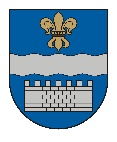 DAUGAVPILS DOMEK. Valdemāra iela 1, Daugavpils, LV-5401, tālr. 65404344, 65404365, fakss 65421941 e-pasts info@daugavpils.lv   www.daugavpils.lvL Ē M U M SDaugavpilī2021.gada 29.jūlijā			                                                                 Nr.461                                                                                                                                                                                                        (prot. Nr.31,  2.§)                                                                                                                     Par grozījumiem Daugavpils pilsētas domes 2021.gada 8. jūlija lēmumā Nr.424 “Par Daugavpils pilsētas domes pastāvīgo komiteju ievēlēšanu” Pamatojoties uz likuma “Par pašvaldībām” 21.panta pirmās daļas 10.punktu, 55.pantu, Daugavpils pilsētas domes 2005.gada 11.augusta saistošo noteikumu Nr.5 “Daugavpils pilsētas pašvaldības nolikums” 5.punktu, atklāti balsojot: PAR – 15 (I.Aleksejevs, P.Dzalbe, A.Elksniņš, A.Gržibovskis, L.Jankovska, I.Jukšinska, V.Kononovs, N.Kožanova, M.Lavrenovs, J.Lāčplēsis, I.Prelatovs, V.Sporāne-Hudojana, I.Šķinčs, M.Truskovskis, A.Vasiļjevs), PRET – nav, ATTURAS – nav, Daugavpils dome nolemj:Izdarīt Domes 2021.gada 8.jūlija lēmumā Nr.424 “Par Daugavpils pilsētas domes pastāvīgo komiteju ievēlēšanu” šādus grozījumus:Aizstāt lēmuma 3.punktā vārdus “Jānis Dukšinskis” ar vārdiem “Jānis Lāčplēsis”.Aizstāt lēmuma 4.punktā vārdus “Jānis Dukšinskis” ar vārdiem “Igors Aleksejevs”.Aizstāt lēmuma 5.punktā vārdus “Jānis Dukšinskis” ar vārdiem “Igors Aleksejevs”.Domes priekšsēdētājs   	( personiskais paraksts)                                    A.Elksniņš